St Canice’s Co-Ed Primary School    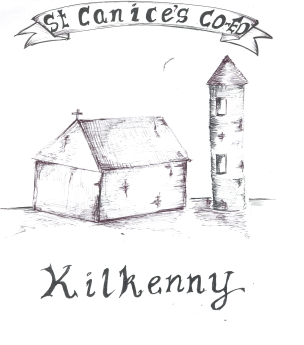 Granges Road, Kilkenny.Healthy Lunch PolicyRationaleMuch of the recent focus on children’s health has been in the areas of nutrition, exercise and rising levels of obesity. It is therefore only right that the school promotes a healthy eating policy that will enable children to participate fully in the school day. By raising nutrition awareness amongst our children we are providing them with a basis to make informed choices about their health into the future.The following policy document, prepared by teachers and children, in collaboration with parents, has been shared with the school community via Aladdin and the school website and has been ratified by the Boards of Management.AimThe aim of our Healthy Lunch Policy is to promote a culture of healthy eating within the school community.  The policy is intended to be the school norm.This aim will be achieved through the co-operation of all interested parties....Roles and Responsibilities:Role of School:To promote and encourage healthy eating by incorporating the healthy eating message into the school day through both formal and informal lessons.To provide clear guidance in relation to suitable school lunches/snacks;Ideas for healthy lunches will be discussed and shared among children.As part of the Social Personal and Health Education curriculum, reasons for healthy eating will be discussed with the children regularly by staff.The Healthy Food Pyramid will be displayed on the whiteboard from time to time and referred to as part of the S.P.H.E. curriculumThe Principal and class teachers will occasionally carry out spot checks and praise children who have brought in a healthy lunch.  Whilst implementing the Healthy Lunch Policy, teachers will use a common sense approach to any particular dietary issues or needs.A healthy - eating promotion week will be held in January.The “Healthy Eating” message will be communicated to parents via the school’s website and Aladdin.The school will endeavour to participate in initiatives, where the central message is the promotion of healthy eating e.g. “Food Dudes”.The School Garden will be used to support our commitment to a healthy eating culture within the school and to promote awareness of the importance of healthy eating.To ensure that treats as a reward are used sparingly.Role of Parents:To provide a healthy well-balanced lunch for children (See Appendix 1 for ideas)To encourage healthy eatingTo inform the school if their child has special dietary needsTo use refillable containers for drinks rather than using single-use plastic bottles.To endeavour to replace cling film/ plastic sandwich bags/tinfoil with greaseproof paper/parchment paper/beeswax/reusable lunchbox or any sustainable productTo cooperate with the implementation of  school policy by not allowing children to bring chewing gum, crisps, biscuits, popcorn, fizzy drinks, chocolate/chocolate coated bars/buns or sweets to schoolTo ensure that only “healthy” home-baking is included in the lunchbox.In line with our healthy eating policy, the school asks that the practice of stopping for treats when returning pupils to the school after a school event, would be discontinued.Role of Children:To eat their lunchTo bring home any uneaten lunchTo help make their lunches and remind their parents of our “Healthy Lunch Policy”To refrain from  bringing chewing gum, crisps, popcorn, fizzy drinks, chocolate/chocolate coated bars/buns or sweets to schoolTo respect diversity of taste and to accept without negative comment, when other children bring food in their lunchbox, that may not be to their liking.Implementation:This document was reviewed and ratified by the Board of Management at a meeting held on June 16th 2022.   It will be further reviewed as the need arises.Signed on behalf of the Board of Management:Chairman: _                              Date:16/06/2022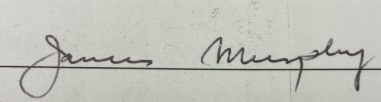 Principal:                                Date: 16/06/2022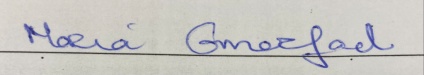 Lunchbox IdeasInclude 1 portion of fruit, 1 portion of veg, some protein and wholegrains plus water to drink*For ‘healthy mayonnaise’ mix mayonnaise with probiotic natural yoghurt 			#Nut free pesto if required is available in the Lidl (and other supermarkets)A variety of small portions often prove more popular and less come home uneaten 		Protein fills us up for longer so even a small amount is worth includingSnacks like popcorn can take too long to eat & result in the rest of lunch not been eaten so for that reason, we don’t recommend including itYour kids may not eat everything but try and introduce variety 1 or 2 days over the course of the weekFRUITVEGETABLEMAIN SNACK – WHOLEGRAIN OR RYE BREAD / WRAP / PITTA / BAGELWITH PROTEIN (Listed below)ADD ONApple / PearMangetoutHardboiled egg with mayonnaise*Oatcakes and pesto / mango dipPlumCarrot sticksCheddar and tomato / brie and grapesSesame sticksBananaCelery sticksChicken & sweetcorn in mayonnaise*Rice cakes with peanut butter (if permitted) or cheeseGrapesSliced pepperTuna with sweetcorn and diced pepper and mayonnaise*Chunks of cheeseBerries Sugarsnap peasTinned salmon (or smoked) with cucumber and mayonnaiseWholegrain crackers with pea & mint spreadMandarinBaby cornFalafel pitta with hummus lettuce and cucumberSmoothiePeach / nectarineRadishHam / turkey, lettuce, tomatoHummusPineapple / Melon chunksCucumber sticksChicken, pesto# and cherry tomato pastaYogurt (Full fat if possible)Kiwi slicedCherry tomatoesSlice of quiche or frittataEasy banana oat cookies or pancakeFruit saladVegetable soupCouscous or Rice with chicken, grated carrot, cucumber and sweetcornSliced brown bread or Wholemeal scone with raspberry chia jamPesto Dip2 Tablespoons natural yoghurt1 Tablespoon green or red pestoMix yoghurt and pesto together.Use in sandwiches, as a dip or in pasta saladsMango Dip2 Tablespoons natural yoghurt1 Tablespoon mild mango chutneyMix yoghurt and mango chutney together.Use in sandwiches, as a dip or in pasta saladsRaspberry Chia JamStew a punnet of raspberries in a small amount of waterAdd sugar to taste (if needed)When soft, add 1 – 2 tbsps chia seedsAllow to cool & store for 5 days in the fridgeChia seeds are a great source of protein!Wholemeal Scones100g self-raising flour180g wholemeal flour1 heaped tsp baking powder25g oatsHandful mixed seedsPinch salt60g cold butter, cut into cubes1 egg200ml buttermilk + 3 tbsp. milkPreheat oven to 190oCMix flours, baking powder, salt, seeds and oats and rub in butter until mixture resembles fine breadcrumbsBriefly mix in milk to form soft dough.  Do not overhandle.Turn onto floured surface pat out to 4 cm thick and cut out sconesPut on baking sheet, brush with milk, sprinkle over mixed seeds and bake for 10 – 12 minutes until golden.  Cool on a wire trayFor cheesy scones add ½ tsp mustard powder and 85g mature cheddar into flour mix.  For sweet scones  add in 1 tbsp castor sugar and a large handful of raisins or frozen berries at the breadcrumb stageHummus1 tin chickpeas                                     1 clove garlic1 tbsp. tahini                                            juice of ½ - 1 lemon2 tbsp. extra virgin olive oil / rapeseed oil½ tsp ground cumin (optional) Put the chickpeas and garlic in a blender and blend until small crumbsAdd tahini, lemon juice, oil, cumin and blend.  If required add some water to make thinner.For variety, add sundried tomatoes / harissa / roasted peppers to the hummus and blend.Use in sandwiches, as a dip or spread on rice cakesSavoury Pumpkin Seeds6 tablespoons pumpkin seeds½ - 1 tablespoon soya sauce (use tamari for wheat free version)Preheat oven to 160oCMix pumpkin seeds and soya sauce, place in a single layer on a preheated baking tray and roast for 10 – 15 minutes.Remove from the oven and allow to cool and ‘dry out’__________________________________Fruit smoothieBlend together ½ banana, handful frozen berries, 1 tbsp. probiotic natural yoghurt, ½ tbsp. ground linseeds / ½ avocado and splash of apple juice. Thin with water if necessary.  NB always ensure to add protein e.g. natural yoghurt / nuts / seedsEasy banana oat cookies80g porridge oats20g ground linseeds2 bananas, mashed1 tbsp. chocolate chips (optional)Preheat oven to 180 oCMix all ingredients together in a bowl and place teaspoons of mixture on baking sheet lined with baking paper. Flatten slightlyBake for 10 – 12 minutes until lightly browned___________________________________Pea & mint spread3 cups frozen peas, thawed (just pour boiling water over them)½  clove of fresh garlic, crushed5 tablespoons extra virgin olive oil ½ - 1 cup fresh mint leaves, roughly choppedBlend ingredients in food processorTo make this dip/spread creamier, add 2 – 4 tbsp. full fat cream cheeseWholemeal Scones100g self-raising flour180g wholemeal flour1 heaped tsp baking powder25g oatsHandful mixed seedsPinch salt60g cold butter, cut into cubes1 egg200ml buttermilk + 3 tbsp. milkPreheat oven to 190oCMix flours, baking powder, salt, seeds and oats and rub in butter until mixture resembles fine breadcrumbsBriefly mix in milk to form soft dough.  Do not overhandle.Turn onto floured surface pat out to 4 cm thick and cut out sconesPut on baking sheet, brush with milk, sprinkle over mixed seeds and bake for 10 – 12 minutes until golden.  Cool on a wire trayFor cheesy scones add ½ tsp mustard powder and 85g mature cheddar into flour mix.  For sweet scones  add in 1 tbsp castor sugar and a large handful of raisins or frozen berries at the breadcrumb stage